DIRETORIA ACADÊMICA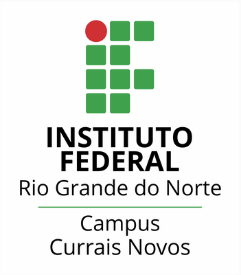 INGLÊS IIATIVIDADE MÓDULO 1ESTUDANTE: DATA: 22/02/2021PROFª ME. CRISTIANE DE BRITO CRUZAssista o vídeo da cena e respohttps://www.youtube.com/watch?v=Y3cpV_dnN_I(25 pontos) Escreva 10 ações completas no passado referentes ao vídeo – faça frases em inglês e escreva a tradução (use o simple past). (25 pontos) Algumas atividades no vídeo foram interrompidas, escreva 10 frases em inglês no past continuous/progressive sobre estas atividades e o simple past – para o que aconteceu (não esqueça de traduzir). Assista o vídeo da cena e respondahttps://www.youtube.com/watch?v=WjqiU5FgsYc(25 pontos) Algumas atividades acontecem ANTES de outras no passado, trata-se do Past Perfect. Ao assistir o vídeo elabore 10 frases em inglês de duas ações – sendo uma antes de outra (use o past perfect) e na outra ação, que acontece depois, use o simple past (escreva a tradução das frases). (25 pontos) Ao utilizar o Present Perfect falamos de um tempo passado INDETERMINADO, ou uma atividade que AINDA ACONTECE NO PRESENTE, ou de uma atividade que ACONTECEU INÚMERAS VEZES, etc. Procure nas cenas e construa 5 exemplos de frases utilizando este tempo verbal (não esqueça de traduzir).OBS: Esta atividade é para suas duas notas das Etapas 1 e 2. 